ИНФОРМАЦИЯ ОБ ИСПОЛНЕНИИ БЮДЖЕТА ШЕРЕГЕШСКОГО ГОРОДСКОГО ПОСЕЛЕНИЯЗА  2016 ГОД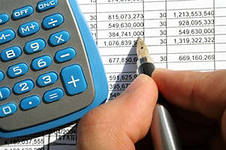 Основные характеристики исполнения бюджета Шерегешского городского поселенияза  2016 год2. Сведения об исполнении бюджета по доходам Шерегешского городского поселения                                                                                                                                   (в тыс. рублях)3. Сведения об исполнении бюджета по расходам Шерегешского городского поселения (в тыс. рублях)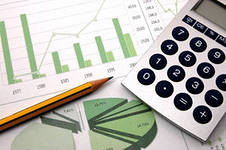 Сведения по исполнению муниципальных целевых программ бюджета Шерегешского городского поселения за  2016 годКонтактная информация:Заместитель Главы Шерегешского городского поселения Идимешев Игорь АнатольевичГрафик работы с 9-30 до 17-30, перерыв с 12-30 до 13-30.Адрес:  652971, Кемеровская  область, п. Шерегеш, ул. Гагарина, 6 Телефоны  (8-384-73) 6-24-97Электронная почта:   sheregesh2008@rambler.ruКод дохода по БКНаименованиеУтвержденоИсполненоПроцентисполненияДоходы бюджета -  Всего118148,7116966,099,010102010 00 0000 000Налог на доходы физических лиц с доходов, источником которых является налоговый агент16537,015767,995,310102020 00 0000 000Налог на доходы физических лиц с доходов, полученных от осуществления деятельности физическими лицами, зарегистрированными в качестве 16,015,898,710102030 00 0000 000Налог на доходы физических лиц с доходов,  полученных физическими лицами, в соответствии70,069,899,710302230 00 0000 000Доходы от уплаты акцизов на дизельное топливо, подлежащие распределению между бюджетами субъектов Российской Федерации и местными бюджетами с учетом установленных дифференцированных нормативов отчислений в местные бюджеты640,2639,799,910302240 00 0000 000Доходы от уплаты акцизов на моторные масла для дизельных и (или) карбюраторных (инжекторных) двигателей, подлежащие распределению между бюджетами субъектов Российской Федерации и местными бюджетами с учетом установленных дифференцированных нормативов отчислений в местные бюджеты10,09,797,010302250 00 0000 000Доходы от уплаты акцизов на автомобильный бензин, подлежащие распределению между бюджетами субъектов Российской Федерации и местными бюджетами с учетом установленных дифференцированных нормативов отчислений в местные бюджеты1316,81221,792,810601030 00 0000 000Налог на имущество физических лиц, взимаемый по ставкам, применяемым к объектам налогообложения., расположенным в границах городских поселений1368,01308,395,610606033 00 0000 000Земельный налог с организаций, обладающих земельным участком, расположенным в границах городских  поселений3144,43144,299,910606043 00 0000 000Земельный налог с физических лиц, обладающих земельным участком, расположенным в границах  городских  поселений1843,61599,786,810804020 01 0000 000Государственная пошлина за совершение нотариальных действий должностными лицами органов местного самоуправления, уполномоченными в соответствии с законодательными актами РФ на совершение нотариальных действий72,069,095,811105013 00 0000 000Доходы, получаемые в виде арендной платы за земельные участки, государственная собственность на которые не разграничена и которые расположены в границах городских поселений16959,016959,0100,011105075 13 0000 000  Доходы от сдачи в аренду имущества, составляющего государственную (муниципальную)казну (за исключением земельных участков)--11204051 00 0000 000Плата за использование лесов, расположенных на землях иных категорий, находящихся в  собственности городских поселений, в части платы по договору купли-продажи лесных насаждений211,0201,095,311406013 00 0000 000Доходы от продажи земельных участков, государственная собственность на которые не разграничена и которые расположены в границах городских поселений4279,04273,999,91140631300 0000 000Плата за увеличение площади земельных участков, находящихся в частной собственности, в результате перераспределения таких земельных участков и земель (или) земельных участков, государственная собственность на которые не разграничена и которые расположены в границах городских поселений5,011651040 00 0000 000Денежные взыскания (штрафы), установленные законами субъектов Российской Федерации за несоблюдение муниципальных правовых актов, зачисляемые в бюджеты поселений6,05,693,320201001 00 0000 000Дотации бюджетам городских поселений на выравнивание бюджетной обеспеченности7090,67090,6100,020203015 00 0000 000Субвенции на осуществление первичного воинского учета на территориях, где отсутствуют военные комиссариаты466,2466,2100,020204999 00 0000 000Прочие межбюджетные трансферты, передаваемые бюджетам64114,564114,5100,020705030 00 0000 000Прочие безвозмездные поступления в бюджеты городских поселений4,44,4100,0РазделПодразделНаименованиеУтвержденоИсполненоПроцент исполнения01Общегосударственные вопросы5867,75749,598,00102Функционирование высшего должностного лица субъекта Российской Федерации и органа местного самоуправления607,2547,790,20104Функционирование правительства Российской федерации, высших исполнительных органов государственной власти субъектов Российской Федерации, местных администраций4245,94187,298,60107Обеспечение проведения выборов и референдумов17,017,0100,00113Другие общегосударственные вопросы997,6997,6100,002Национальная оборона466,2466,2100,00203Осуществление первичного воинского учета на территориях, где отсутствуют военные комиссариаты466,2466,2100,003Национальная безопасность и правоохранительная деятельность290,8290,8100,00309Защита населения и территории от последствий чрезвычайных ситуаций природного и техногенного характера276,2276,2100,00310Обеспечение пожарной безопасности14,614,6100,004Национальная экономика32063,131629,498,60402Топливно-энергетический комплекс415,0415,0100,00409Дорожное хозяйство31648,131214,498,605Жилищно-коммунальное хозяйство60778,059755,598,30501Жилищное хозяйство636,6636,6100,00502Коммунальное хозяйство18403,118403,1100,00503Благоустройство40765,139742,697,50505Возрождение коренного шорского народа973,2973,2100,007Образование440,0440,0100,00707Молодежная политика и оздоровление детей440,0440,0100,008Культура19072,719072,7100,00801Культура235,5235,5100,00801Другие вопросы в области культуры, кинематографии18837,218837,2100,010Социальная политика84,584,5100,01006Другие вопросы в области социальной политики84,584,5100,011Физическая культура и спорт985,7985,7100,01101Физическая культура857,7857,7100,01105Другие вопросы в области физической культуры и спорта128,0128,0100,0Всего120048,7118474,398,7Код
программыНаименование программыОписание результатов от реализации целевых программУтвержденные бюджетные назначения на 2016 год (тыс. руб.)Исполнение бюджета за   2016 года (тыс. руб.% исполнения 03 0 0000Муниципальная целевая программа "Национальная безопасность и правоохранительная деятельность"Средства направлены на содержание камер видеонаблюдения , мероприятия по пожарной безопасности и противопаводковые мероприятия 290,8290,8100,004 0 9000Муниципальная целевая программа "Развитие автомобильных дорог общего пользования"Средства направлены на содержание дорог общего пользования (очистка от снега и льда , шлаковка, мойка и т.д.)асфальтирование придомовых территорий.31648,131214,498,605 0 1000Муниципальная целевая программа "Капитальный ремонт жилого фонда"Средства направлены на текущий ремонт подъездов домов.350,0350,0100,005 0 2000Муниципальная целевая программа "Подготовка к зиме"Ремонт отопления в  доме  по ул.Гагарина 14, Дзержинского 22,24,16,7,8.1553,11553,1100,005 0 3000Муниципальная целевая программа "Благоустройство"Средства направлены на озеленение поселка, содержание мест захоронения, освещение улиц, сбор и вывоз мусора и т.д. благоустройство центральной площади у  КДЦ.40765,139742,697,505 0 5000Муниципальная целевая программа "Возрождение и развитие коренного (шорского) народа"Средства направлении на содержание ДЭС в отдаленных поселках (З/части, ГСМ) , услуги автотранспорта.973,2973,2100,008 0 1000Муниципальная целевая программа "Развитие культуры"Средства направлены на  проведение поселковых мероприятий. 235,5235,5100,010 0 6000Муниципальная целевая программа "Социальная поддержка Совете ветеранов"Средства направлены на поощрение ветеранов84,584,5100,011 0 5000Муниципальная целевая программа "Развитие физической культуры и спорта"Средства направлены на участие в соревнованиях  и поощрение победителей128,0128,0100,001 1 3000Муниципальная целевая программа "Совершенствование системы работы по вопросам награждения"Приобретение конвертов, поздравительных открыток, цветов;Приобретение ценных подарков к значимым датам382,9382,9100,0ИТОГО:76411,274955,098,0